Étude de cas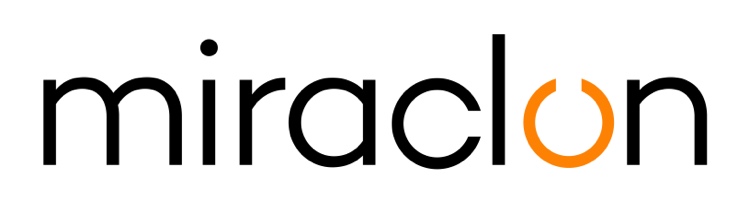 Contact presse :Miraclon : Elni Van Rensburg - +1 830 317 0950 – elni.vanrensburg@miraclon.com AD Communications: Imogen Woods – +44 (0) 1372 464 470 – iwoods@adcomms.co.uk 20 octobre 2020Pour Imageworx, pas de « mission impossible »Une spécialisation dans l’impossible n’apparaît pas d’emblée comme la meilleure façon de bâtir une activité rentable sur le long terme. Pour Imageworx, société de prépresse basée en Pennsylvanie, cette stratégie s’avère toutefois extrêmement payante depuis plus de vingt ans.Pour comprendre à quoi peut ressembler la réalisation de l’impossible, intéressons-nous à la participation gagnante d’Imageworx aux Global Flexo Innovation Awards de Miraclon. Les timbres postaux « The Art of Magic » sont sortis du lot du fait de deux « premières » remarquables : c’était les tout premiers timbres américains imprimés en flexo, mais aussi les premiers à exploiter l’impression 3D d’éléments micro-optiques. Dévoilés à Las Vegas par la Poste des États-Unis – et le célèbre magicien David Copperfield – trois de ces timbres présentaient des effets 3D animés, dont un lapin blanc sortant d’un chapeau haut de forme.Difficultés techniquesTechniquement difficile dans le meilleur des cas, l’impression de lentilles micro-optiques est considérée par beaucoup comme au-delà des capacités de la flexo.  Comme l’explique Jeff Toepfer d’Imageworx : « la production de visuels et de plaques à utiliser avec des microlentilles constitue un processus d’imagerie extrêmement difficile, exigeant le plus haut degré de précision. Pour répondre aux critères de résolution des timbres, nous avons dû imager 139 500 pixels entrelacés sur la laize – et ce, avec une intégrité parfaite de 1:1 pixel afin de produire les motifs d’interférence créant l’illusion de mouvement. »Il ajoute qu’à sa connaissance, Imageworx est la seule société de prépresse au monde à proposer actuellement du prépresse sur réseau de lentilles micro-optiques pour la flexographie. Il accorde aussi tout le crédit qui lui est dû à la technologie Kodak Flexcel NX : « rien d’autre ne peut produire de si petites images sur une plaque flexo. Sans elle, notre réussite dans la micro-imagerie serait très limitée ; elle est incroyable. »Curiosité professionnelleSi vous allez au-delà de cette participation gagnante et que vous intéressez à l’histoire d’Imageworx, sa réussite ne vous surprendra guère. Il s’agit en effet d’une entreprise qui a fait de l’innovation dans la conception technique sa priorité, inspirée parce que M. Toepfer décrit comme « un degré élevé de curiosité professionnelle. Nous travaillons constamment à l’élaboration de nouvelles technologies et à l’amélioration des processus existants. » Lorsque le père de Jeff, Jerry, a fondé Imageworx en 1997, il l’a fait avec une philosophie qui exigeait de l’entreprise de repousser sans cesse les limites de l’innovation – concrètement, si vous aidez vos clients à réaliser leurs projets les plus difficiles, ils vous seront fidèles.Au départ, l’entreprise fournissait des séparations et des plaques pour des applications petite laize et d’offset à sec, mais la flexo représente aujourd’hui 90 % de ses activités. Leur priorité reste toutefois la même, accordée aux segments supérieurs du marché particulièrement soucieux de la qualité et qui, d’après M. Toepfer, enregistrent une croissance constante grâce aux améliorations qu’a connues la technologie flexo ces dernières années. « C’est le fruit d’une évolution plutôt que d’une révolution, mais le changement n’en a pas été moins profond pour autant. Chaque composant – encre, racles, anilox, montage de plaque, imagerie, plaques et presses – a connu une amélioration progressive. La qualité n’est donc plus un problème et la flexo constitue désormais un procédé d’impression économique de choix. »Qualité éblouissanteLa qualité offerte par Imageworx est tout bonnement exceptionnelle. L’entreprise produit des plaques capables d’accueillir des images et du microtexte aussi petit qu’un quart de point, et accueille des points allant jusqu’à 0,2 % sur des trames de 175 lpi. Sa marque propriétaire « SERO™ HDM » de technologie de tramage hybride produit des dégradés parfaitement lisses et une gamme tonale étendue, sans bords marquant la décomposition des points. Cela permet un dégradé total pratiquement imperceptible, rendant superflu le maintien d’un point minimum dans les surfaces non imprimées pour éviter les ruptures brutales auparavant répandues dans la flexo.  Outre l’optique 3D, ces capacités ont donné accès à d’autres nouveaux marchés, tels que l’impression sécurisée, en plus d’offrir des niveaux de qualité exceptionnels dans l’impression quadri.La « curiosité professionnelle » évoquée plus haut implique qu’Imageworx n’attend pas l’apparition de nouveaux marchés et applications, mais les recherche proactivement via un service de R&D chargé d’identifier les marchés susceptibles de bénéficier de sa technologie flexo sophistiquée. L’étape suivante consiste à identifier les besoins du marché, à mettre au point un produit adapté, puis à le tester et à le perfectionner.Pour les essais d’impression, Imageworx collabore avec le fabricant de presses flexo MPS et utilisait auparavant pour ce faire les installations de démonstration de ce dernier, situées à Green Bay, dans le Wisconsin. Comme l’explique M. Toepfer, « l’épreuve de vérité de toute nouvelle idée se déroule sur la presse et il est donc essentiel de comprendre ce qui se passe en salle d’impression. Les timbres "Art of Magic" en constituent un bon exemple : lors des essais de préproduction chez MPS, nous avons pu produire le travail à la vitesse de 76 m/minute réclamée par le client. »Un avenir dans la flexo pour les emballages flexiblesTourné vers l’avenir, Jeff Toepfer s’attend à voir se poursuivre la rapide expansion d’Imageworx à de nouveaux marchés et applications, à mesure que la flexo accaparera progressivement le travail de l’offset et de l’héliogravure. « Sur le marché grande laize, la principale tendance constatée est un délaissement de la technologie plus onéreuse de l’héliogravure. »Il ajoute par ailleurs qu’Imageworx accomplit en ce moment des progrès significatifs dans le secteur des emballages souples. « En quelques années seulement, nous avons constaté une solide croissance dans ce domaine, au point qu’ils représentent désormais environ 35 % de notre travail, essentiellement des films plastiques et des matériaux pour des sacs de produits de consommation. »Il en attribue la réussite à l’association Kodak Flexcel NX et SERO™ HDM. « Les imprimantes grande laize ont souvent eu du mal à reproduire les points en surbrillance. SERO et Flexcel NX permettent une imagerie haute résolution et des structures de point microscopiques réglées avec précision, élargissant la gamme de couleurs pour les imprimantes flexo en offrant une répartition plus harmonieuse des points de surbrillance. Nous sommes en mesure de déterminer les structures de point idéales sur les plaques, offrant ainsi des résultats de qualité irréprochable sur les courts tirages. Nous pouvons également appliquer des algorithmes de tramage séparés assurant la stabilité des points sur les longs tirages, même au-delà d’un million d’impressions. »M. Toepfer ajoute que la productivité augmente. « La vitesse d’une presse constitue un facteur d’achat majeur en matière de prépresse et de plaques destinés aux emballages souples. Sero HDM et Flexcel NX ont permis à certains clients d’augmenter leur vitesse de production de jusqu’à 152 m/min. »Des preuves de confiance concrètesLe déménagement récent de l’entreprise dans de nouvelles installations de 2 926 m² offre une preuve concrète de cette confiance, basée sur ce que M. Toepfer considère comme une logique économique écrasante en faveur de la flexo.  Cela inclut le nouveau Flexo Excellence Center, qui inclut une presse MPS permettant d’effectuer tous les futurs tests sur site afin d’obtenir un retour plus rapide à ceux-ci, avec un développement plus rapide à la clé. « Si l’on me demande si nous avons une stratégie pour persuader nos clients de passer le travail en flexo, je réponds que ce n’est pas nécessaire. Nous promouvons bien sûr la flexo, en distribuant des échantillons d’impression révélant la qualité obtenue sur des images difficiles, mais au moment de l’analyse finale, la réalité économique est incontournable – la flexo constitue une technologie plus économique pour l’utilisateur final, qui n’exige plus de compromis sur la qualité. »« L’acceptation du marché peut être plus lente que nous ne le voudrions, mais tôt ou tard, si l’acheteur s’y connaît en impression, tous les travaux sont dirigés vers le procédé le plus avantageux. Si quelqu’un veut 2 000 étiquettes, c’est probablement un travail numérique ; mais si l’on en veut deux millions, c’est de la flexo et 200 millions, peut-être de l’héliogravure. La qualité d’impression n’étant plus un problème, c’est donc l’économie qui détermine les décisions d’achat. La valeur que nous offre la flexo nous permettra de tirer notre épingle du jeu. »Il s’attend aussi à voir le cycle d’investissement dans les équipements des imprimeurs et transformateurs œuvrer en faveur de la flexo. « Des équipements plus anciens sont remplacés par de nouvelles technologies capables d’offrir un meilleur repérage, une impression plus homogène et un calage plus simple. En somme, ce n’est qu’une question de temps avant que la décision de remplacer l’offset et l’héliogravure par des produits plus pertinents ne devienne évidente et inévitable. »FINÀ propos de MiraclonLes KODAK FLEXCEL Solutions ont permis de transformer l’impression flexographique au cours de la dernière décennie. Créées par Miraclon, les KODAK FLEXCEL Solutions – y compris les systèmes FLEXCEL NX et FLEXCEL NX Ultra leaders de l’industrie – apportent aux clients une meilleure qualité, une rentabilité supérieure, une productivité optimisée et des résultats exceptionnels. En se concentrant sur une science de l’image révolutionnaire, sur l’innovation et sur la collaboration avec des partenaires et des clients de l’industrie, Miraclon s’engage pour le futur de la flexo et est en place pour mener la bataille. Pour en savoir plus, visitez www.miraclon.com.  Suivez-nous sur Twitter @kodakflexcel et connectez-vous à notre compte Miraclon Corporation. 